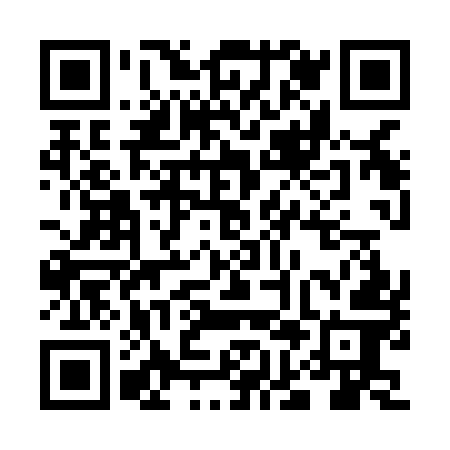 Prayer times for Baie-Laperriere, Quebec, CanadaMon 1 Jul 2024 - Wed 31 Jul 2024High Latitude Method: Angle Based RulePrayer Calculation Method: Islamic Society of North AmericaAsar Calculation Method: HanafiPrayer times provided by https://www.salahtimes.comDateDayFajrSunriseDhuhrAsrMaghribIsha1Mon3:245:261:226:499:1811:202Tue3:245:271:226:499:1711:203Wed3:255:271:226:489:1711:194Thu3:255:281:226:489:1711:195Fri3:265:291:236:489:1611:196Sat3:265:291:236:489:1611:197Sun3:265:301:236:489:1511:198Mon3:275:311:236:489:1511:199Tue3:285:321:236:479:1411:1810Wed3:295:331:236:479:1311:1711Thu3:315:341:236:479:1311:1512Fri3:325:351:246:479:1211:1413Sat3:345:361:246:469:1111:1214Sun3:365:371:246:469:1111:1115Mon3:385:381:246:459:1011:0916Tue3:395:391:246:459:0911:0817Wed3:415:401:246:459:0811:0618Thu3:435:411:246:449:0711:0419Fri3:455:421:246:449:0611:0320Sat3:475:431:246:439:0511:0121Sun3:495:441:246:429:0410:5922Mon3:505:451:246:429:0310:5723Tue3:525:461:246:419:0210:5524Wed3:545:471:246:419:0110:5325Thu3:565:491:246:409:0010:5126Fri3:585:501:246:398:5810:4927Sat4:005:511:246:388:5710:4728Sun4:025:521:246:388:5610:4529Mon4:045:531:246:378:5510:4330Tue4:065:551:246:368:5310:4131Wed4:085:561:246:358:5210:39